IZRAKSTS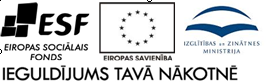 GROZĪJUMI Nr. 1ar 2011. gada 01. septembra rīkojumu Nr. P 2   1 – 4 / 4 apstiprinātajāMērķstipendijas piešķiršanas nolikumā Austrumlatgales Profesionālās vidusskolas izglītojamiemEiropas Sociālā fonda darbības programmas „Cilvēkresursi un nodarbinātība” papildinājuma 1.2.1.1.4.apakšaktivitātes „Sākotnējās profesionālās izglītības pievilcības veicināšana” projekta „Sākotnējās profesionālās izglītības pievilcības veicināšana” ( Vienošanās Nr. 2009/0001/1DP/1.2.1.1.4/08/IPIA/VIAA/001 ) īstenošanaiRēzeknē								2012. gada 15. oktobrisAustrumlatgales Profesionālās vidusskolas Mērķstipendiju piešķiršanas nolikuma 14.punktu izteikt šādā redakcijā:„14. Piešķiramās mērķstipendijas apmērs vienam profesionālās izglītības iestādes izglītojamajam:14.1. pirmā kursa izglītojamiem, izņemot 14.3.apakšpunktāa noteiktajiem - no 10 līdz 20 latiem mēnesī,14.2. otrā, trešā un ceturtā kursa izglītojamiem, izņemot 14.3.apakšpunktā noteiktajiem -  no 20 līdz 50 latiem mēnesī,14.3. izglītojamajam, kurš Eiropas Savienības struktūrfondu darbības programmas "Cilvēkresursi un nodarbinātība" papildinājuma 1.2.1.1.3.apakšaktivitātes "Atbalsts sākotnējās profesionālās izglītības programmu īstenošanas kvalitātes uzlabošanai un īstenošanai" ietvaros mācās profesionālās izglītības programmā (turpmāk – ESF izglītojamie) – no 50 līdz 80 latiem mēnesī (lai nodrošinātu vienotu informācijas sistēmas ASUS aprēķinu metodikas pielietojumu, izglītojamie (izņemot 2012.gada septembri) uzsākot mācības programmā tiek ieskaitīti otrajā kursā).”Austrumlatgales Profesionālās vidusskolas Mērķstipendiju piešķiršanas nolikuma 16.punktu izteikt šādā redakcijā:„16. Mērķstipendijas apmēru aprēķina ievērojot iepriekšējā mēneša sekmju vidējo vērtējumu:Mērķstipendijas apmērs (lati)1.tabula………………….Noteikt, ka minētie grozījumi Austrumlatgales Profesionālās vidusskolas Mērķstipendiju piešķiršanas nolikumā - 14. un 16. punkts stājas spēkā ar 2012. gada 15. oktobri un ir piemērojami, nosakot Mērķstipendijas par 2012.gada septembri.Direktore						/Benita Virbule//paraksts/IZRAKSTS PAREIZSProjekta koordinatore K. KuzminaIepriekšējā mēneša sekmju vidējais vērtējumsPamat-summa 1.kurssMaksi-mālais palieli-nājums Pamat-summa 2., 3.,4. kurssMaksi-mālais palieli-nājums Pamatsumma 1.2.1.1.3.ESF2 izglīto-jamiemMaksimālais palielinājums 9,00 – 1020-50-80-8,00 - 8,99155351065106,00 - 7,991242586584,00 - 5,99103206506